Keyboarding Drill #4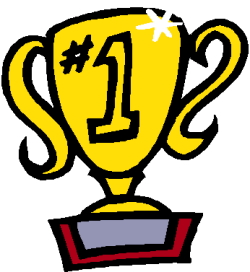 Instructions:Retype each line in the space provided between lines.Remember to use correct keyboarding postures and technique.   Insert a right-aligned header with your name and class period. (Insert, Header, Edit Header, Alignment Tab, Right)Save the drill as keyboardingdrill4 to your student drive.Do not print. Jacky can now give six big tips from the old quiz.  Lovak won the squad prize cup. He is to go with me to the dock to do work for us.  Zoe now belongs to AMS and DPE. Who?  What?  When?  Where?  Why?  Is it?   Who is it?   Is it she?   Did he go? Who is it?  Is it she?   Did he go?   Was she there?  Is it up to me?  When is it?